Schedule of Suggested Amendments to the Publication Draft Plan (Policies Map)Non area-specific changes:GC 28 - Amend key in policies map for Cycle Routes to read “Cycle routes (existing)”GC17Rename Strategic Road Network (National Highways) to ‘Strategic Road Network’ and amend colours of different networks to improve legibilityRH91 - Change the Proposals Map Key, “Advanced Manufacturing Innovation District” to “Innovation District”Area-specific changes:PG25 – 1  Wood Royd Road, StocksbridgeBefore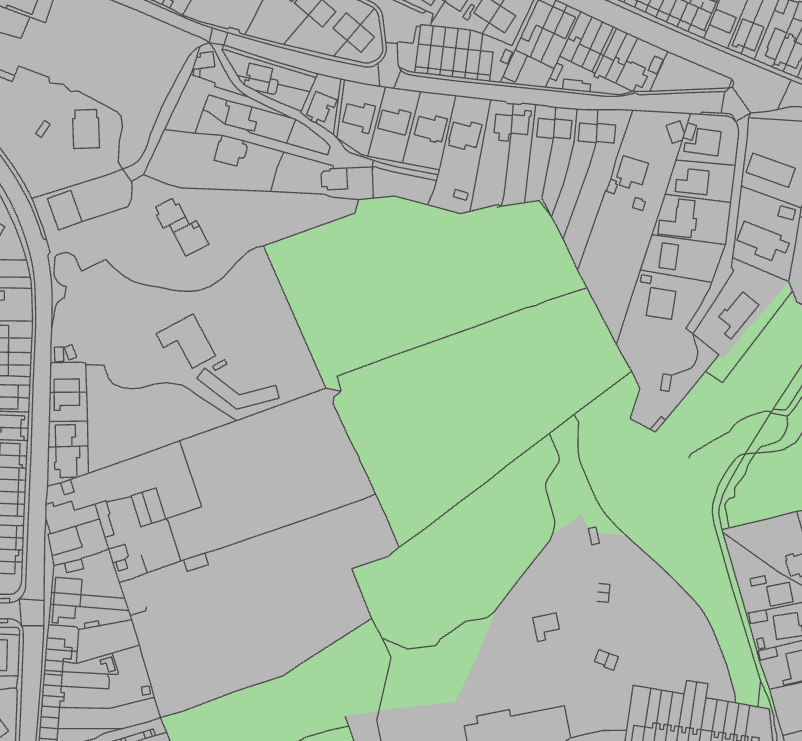 After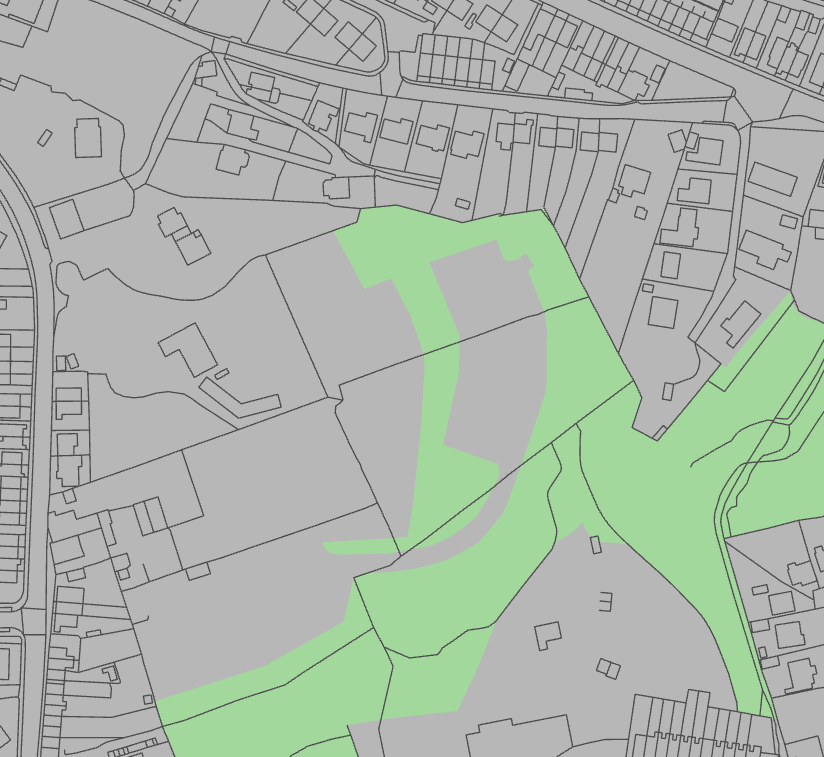 PG25 – 2 Hollin Busk Lane, StocksbridgeBefore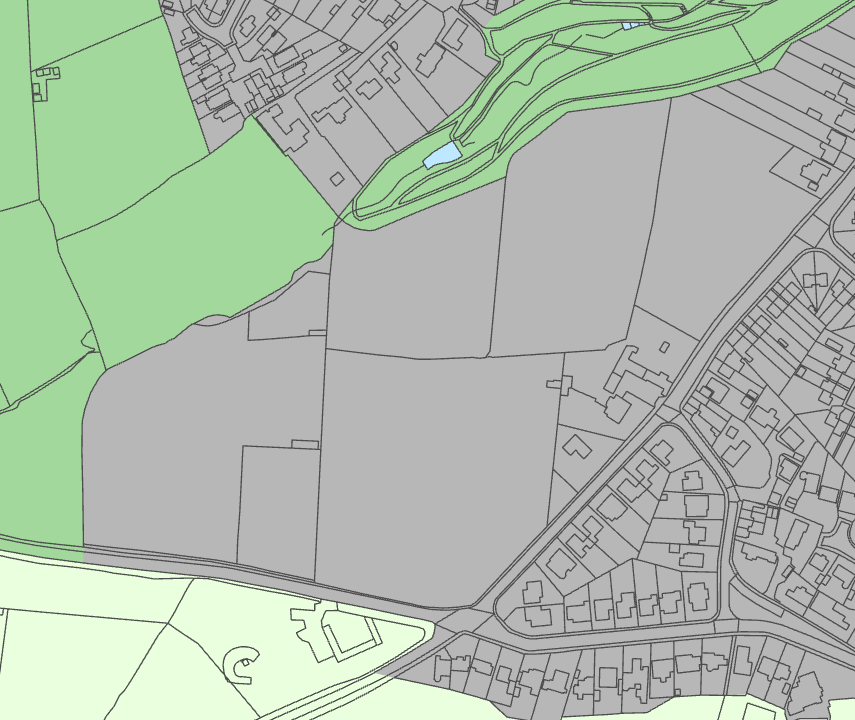 After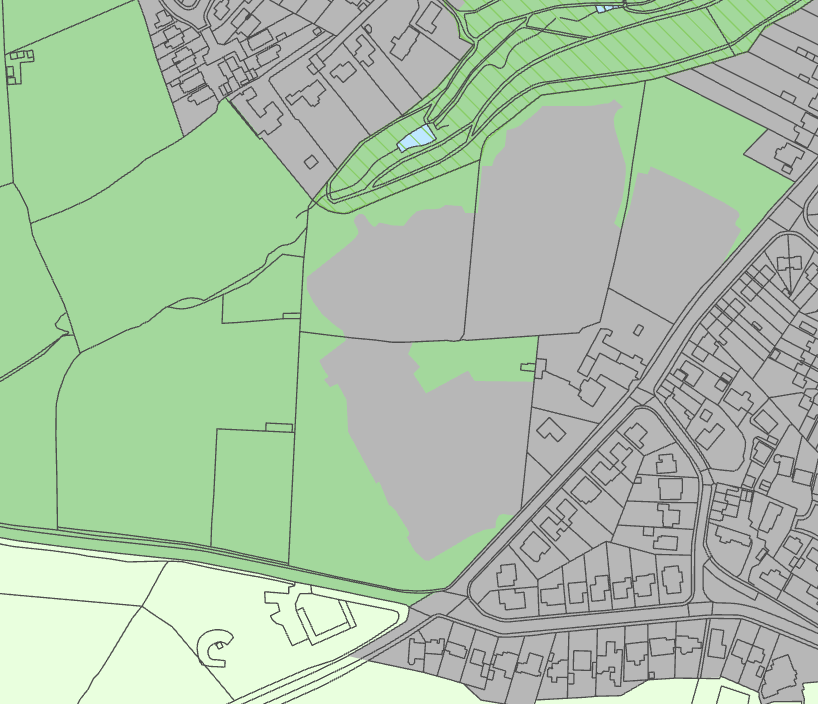 PG10 – NWS04 Wardsend Road North, OwlertonBefore 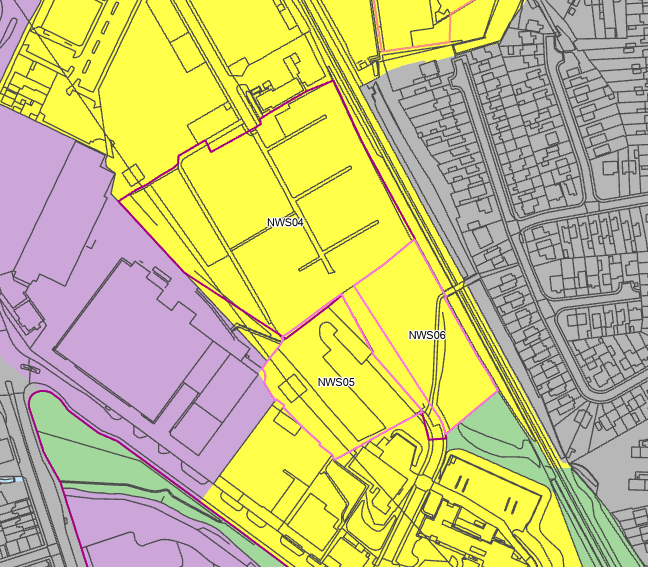 After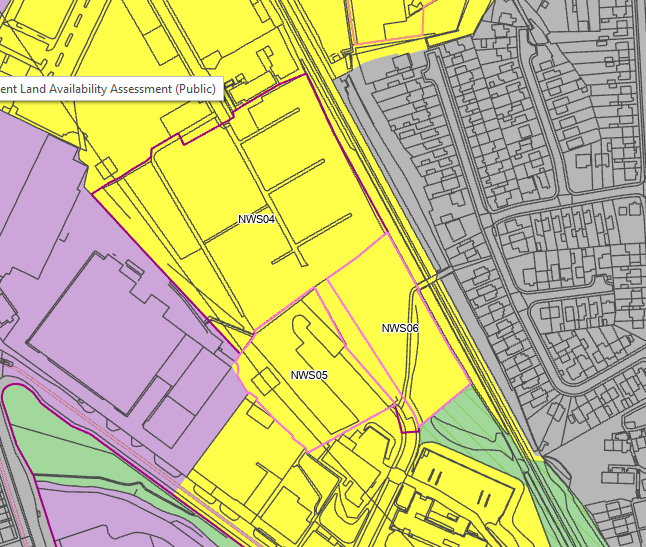 RH108 – SV01 Cross Turner Street, City CentreBefore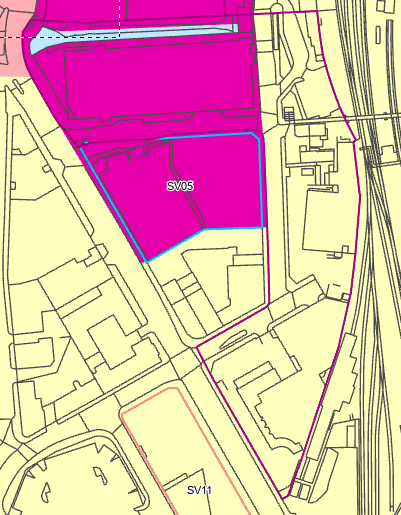 After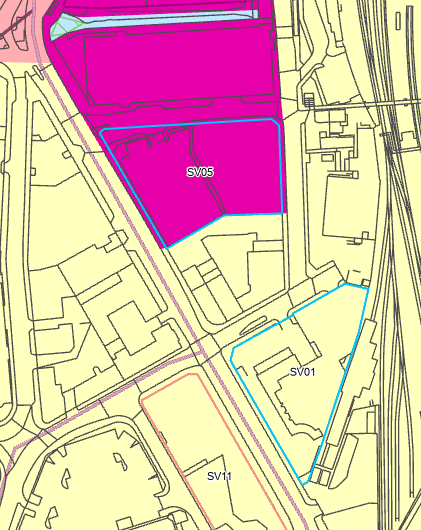 RH98 Rother Valley Way, HolbrookBefore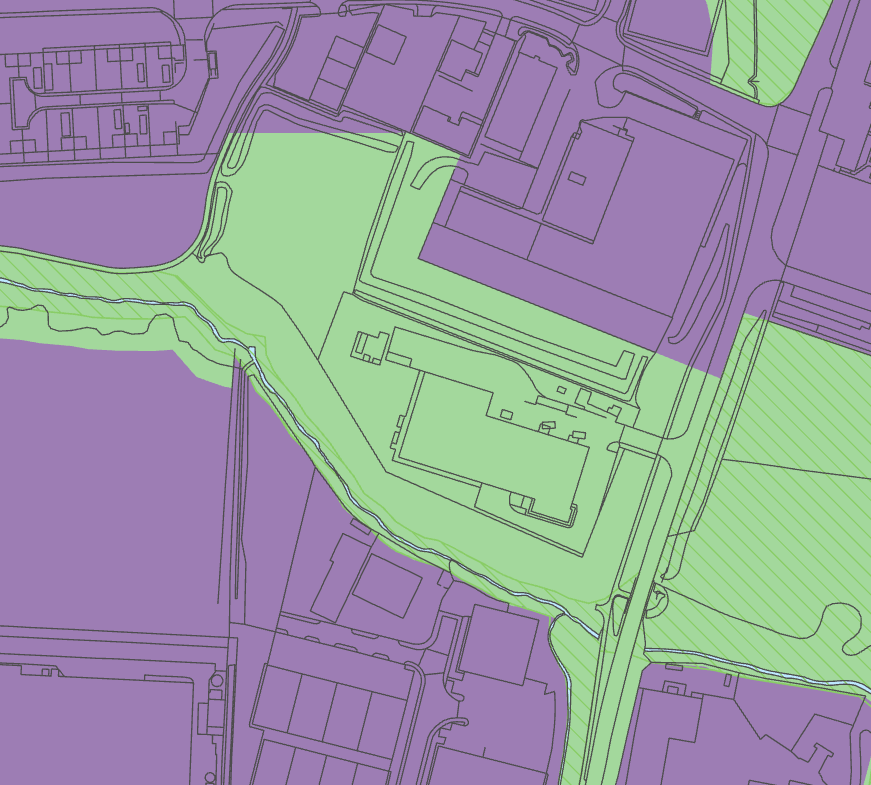 After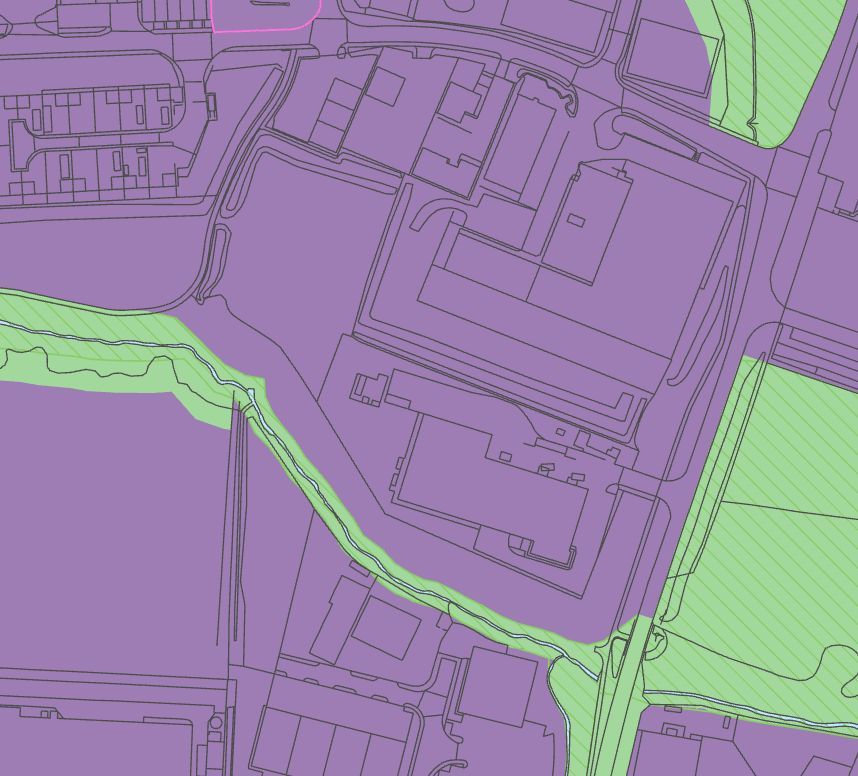 LS2 Wheel Lane, GrenosideBefore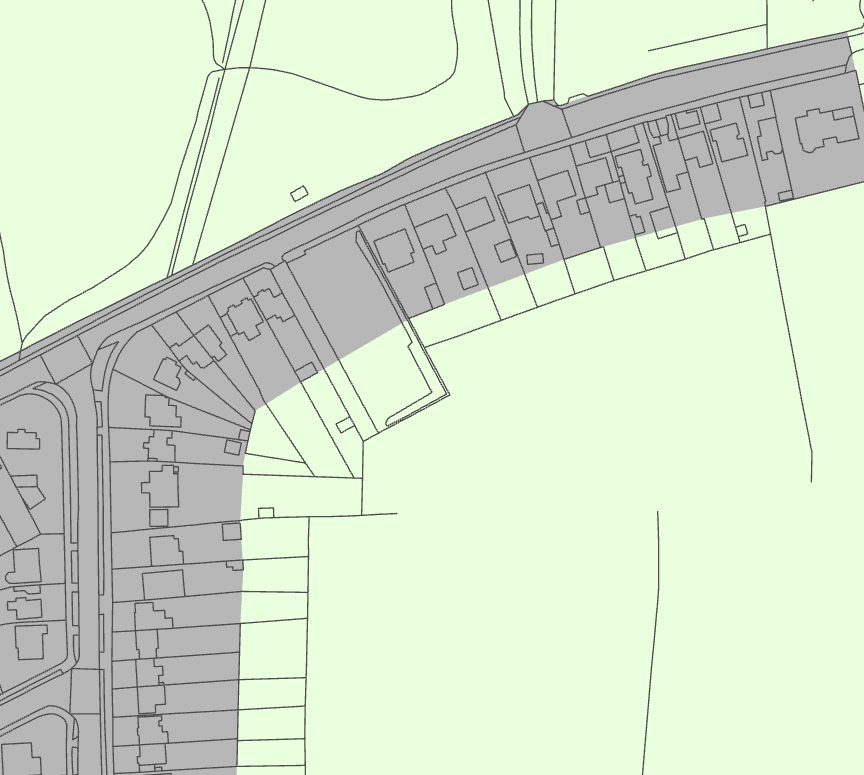 After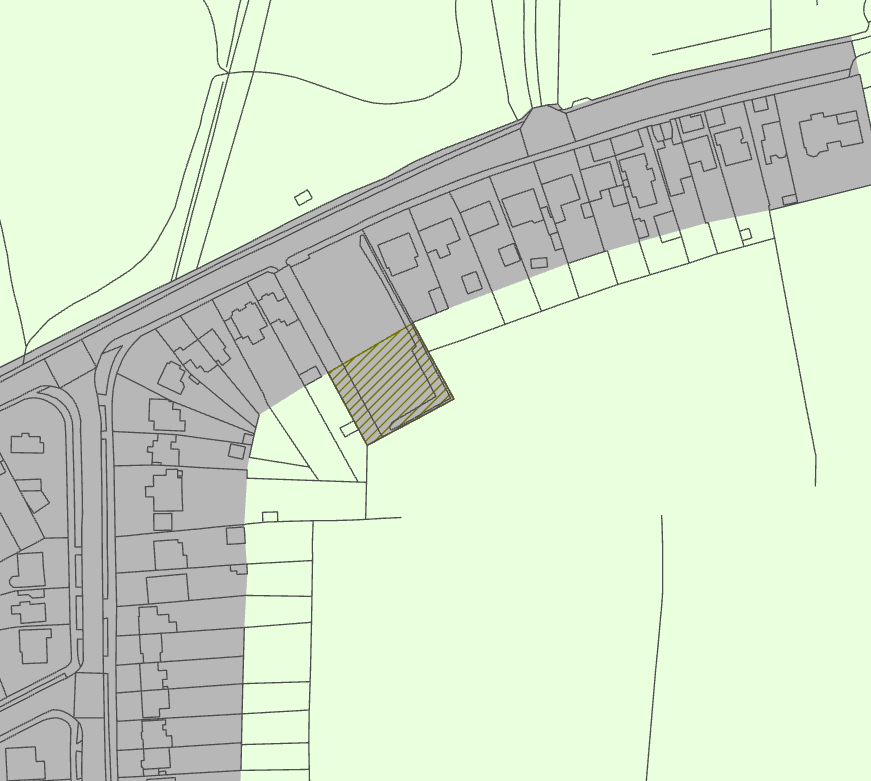 GC38 Hutcliffe Wood, BeauchiefBefore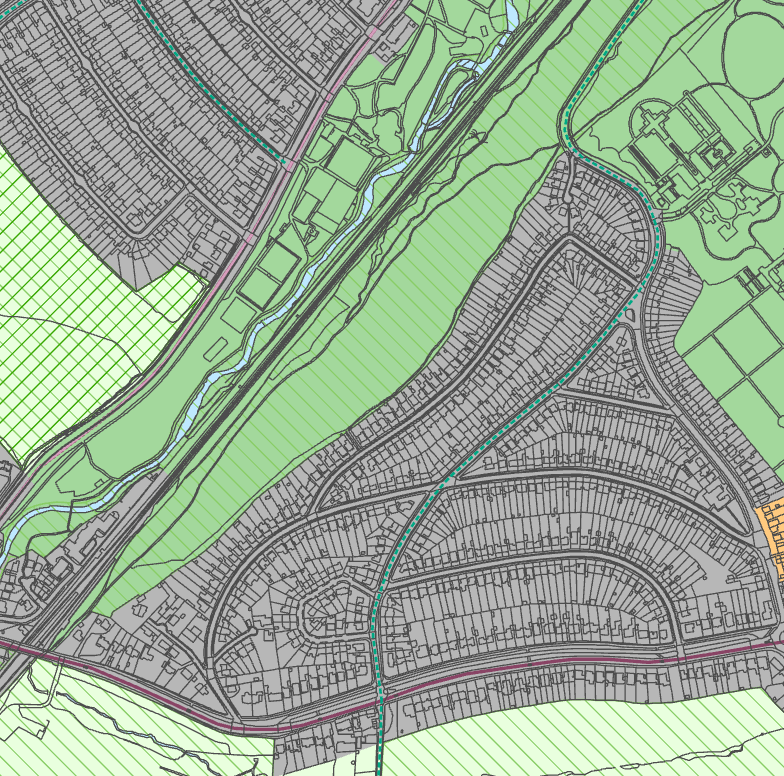 After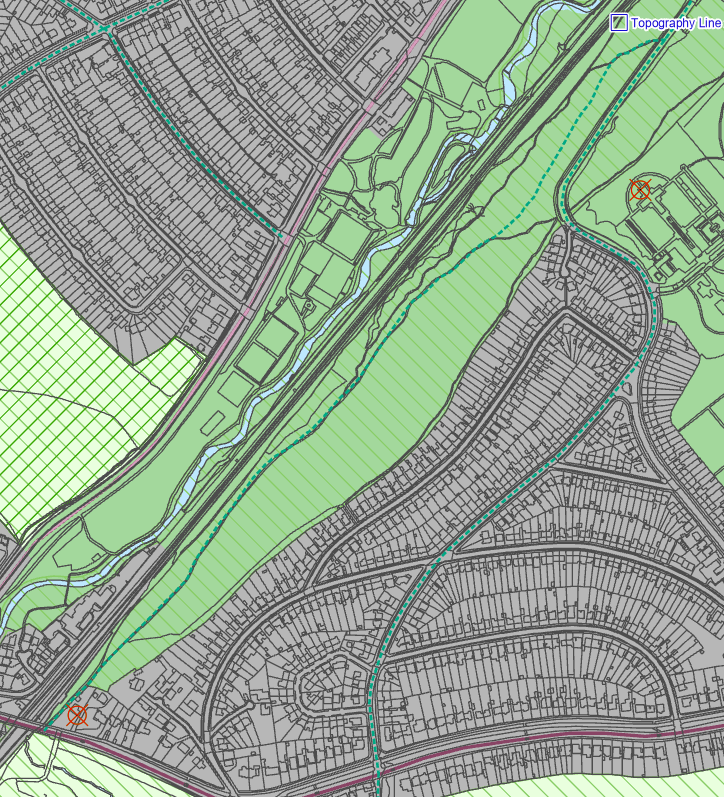 